 Biological Technicians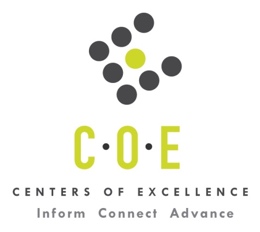 Labor Market Information ReportWest Valley CollegePrepared by the San Francisco Bay Center of Excellence for Labor Market ResearchApril 2019RecommendationBased on all available data, there appears to be a significant undersupply of Biological Technicians compared to the demand for this occupation in the Bay region and in the Silicon Valley sub-region (Santa Clara County.) There is a projected annual gap of about 301 students in the Bay region and 94 students in the Silicon Valley Sub-Region.This report also provides student outcomes data on employment and earnings for programs on TOP 0430.00 - Biotechnology and Biomedical Technology in the state and region. It is recommended that these data be reviewed to better understand how outcomes for students taking courses on this TOP code compare to potentially similar programs at colleges in the state and region, as well as to outcomes across all CTE programs at West Valley College and in the region. IntroductionThis report profiles Biological Technicians in the 12 county Bay region and in the Silicon Valley sub-region for a proposed new program at West Valley College. Occupational DemandTable 1. Employment Outlook for Biological Technicians in Bay RegionSource: EMSI 2019.1Bay Region includes Alameda, Contra Costa, Marin, Monterey, Napa, San Benito, San Francisco, San Mateo, Santa Clara, Santa Cruz, Solano and Sonoma CountiesTable 2. Employment Outlook for Biological Technicians in Silicon Valley Sub-RegionSource: EMSI 2019.1Silicon Valley Sub-Region includes Santa Clara CountyJob Postings in Bay Region and Silicon Valley Sub-RegionTable 3. Number of Job Postings by Occupation for latest 12 months (March 2018 - Feb 2019)Source: Burning GlassTable 4. Top Job Titles for Biological Technicians for latest 12 months (March 2018 - Feb 2019)Source: Burning GlassIndustry ConcentrationTable 5. Industries hiring Biological Technicians in Bay RegionSource: EMSI 2019.1Table 6. Top Employers Posting Jobs for Biological Technicians in Bay Region and Silicon Valley Sub-Region (March 2018 - Feb 2019)Source: Burning GlassEducational SupplyThere are 9 community colleges in the Bay Region issuing 242 awards on average annually (last 3 years) on TOP 0430.00 - Biotechnology and Biomedical Technology. There are no colleges in the Silicon Valley Sub-Region issuing awards on this TOP code. Table 7. Awards on TOP 0430.00 - Biotechnology and Biomedical Technology in the RegionSource: IPEDS, Data Mart and LaunchboardNOTE: Headcount of students who took one or more courses is for 2016-17. The annual average for awards is 2014-17 unless there are only awards in 2016-17. The annual average for other postsecondary is for 2013-16.Gap AnalysisBased on the data included in this report, there is a labor market gap in the Bay region with 543 annual openings for Biological Technicians and 242 annual (3-year average) awards for an annual undersupply of 301 students. In the Silicon Valley Sub-Region, there is also a gap with 94 annual openings and no annual (3-year average) awards for an annual undersupply of 94 students.Student OutcomesTable 8. Four Employment Outcomes Metrics for Students Who Took Courses on TOP 0430.00 - Biotechnology and Biomedical TechnologySource: Launchboard Pipeline (version available on 3/28/19)Skills and EducationTable 9. Top Skills for Biological Technicians in Bay Region (March 2018 - Feb 2019)Source: Burning GlassTable 10. Education Requirements for Biological Technicians in Bay Region Note: 11% of records have been excluded because they do not include a degree level. As a result, the chart below may not be representative of the full sample.Source: Burning GlassMethodologyOccupations for this report were identified by use of skills listed in O*Net descriptions and job descriptions in Burning Glass. Labor demand data is sourced from Economic Modeling Specialists International (EMSI) occupation data and Burning Glass job postings data. Educational supply and student outcomes data is retrieved from multiple sources, including CTE Launchboard and CCCCO Data Mart.SourcesO*Net OnlineLabor Insight/Jobs (Burning Glass) Economic Modeling Specialists International (EMSI)  CTE LaunchBoard www.calpassplus.org/Launchboard/ Statewide CTE Outcomes SurveyEmployment Development Department Unemployment Insurance DatasetLiving Insight Center for Community Economic DevelopmentChancellor’s Office MIS systemContactsFor more information, please contact:Doreen O’Donovan, Data Research Analyst, for Bay Area Community College Consortium (BACCC) and Centers of Excellence (CoE), doreen@baccc.net or (831) 479-6481John Carrese, Director, San Francisco Bay Center of Excellence for Labor Market Research, jcarrese@ccsf.edu or (415) 267-6544Biological Technicians (SOC 19-4021): Assist biological and medical scientists in laboratories.  Set up, operate, and maintain laboratory instruments and equipment, monitor experiments, make observations, and calculate and record results.  May analyze organic substances, such as blood, food, and drugs.Entry-Level Educational Requirement: Bachelor's degreeTraining Requirement: NonePercentage of Community College Award Holders or Some Postsecondary Coursework: 35%Occupation 2017 Jobs2022 Jobs5-Yr Change5-Yr % Change5-Yr Open-ingsAverage Annual Open-ings10% Hourly WageMedian Hourly WageBiological Technicians4,4964,959463 10%2,716543$16.69 $25.60 Occupation 2017 Jobs2022 Jobs5-Yr Change5-Yr % Change5-Yr Open-ingsAverage Annual Open-ings10% Hourly WageMedian Hourly WageBiological Technicians956937(19) (2%)47094$17.11 $27.22 OccupationBay RegionSilicon Valley Biological Technicians1,37793Common TitleBaySilicon ValleyCommon TitleBaySilicon ValleyResearch Associate55540Research Associate, Information And Technology Industry150Development Associate985Senior Research Associate, Oncology110Staff Research Associate680Research Associate, Cell Culturing91Research Technician524Research Associate, Oncology91Biological Science Technician361Research Associate, Drug Discovery82Research Associate, Laboratory320Research Associate, Flow Cytometry80Senior Associate Research Associate, Research312Research Associate, Genome, Engineering80Senior Research Associate260Research Associate, Pharmacology80Research Associate, Engineering191Biological Technician70Staff Research Associate, C++190Medical Device Specialist, Microbiology71Industry – 6 Digit NAICS (No. American Industry Classification) CodesJobs in Industry (2017)Jobs in Industry (2022)% Change (2017-22)% in Industry (2017)Research and Development in the Physical, Engineering, and Life Sciences (except Nanotechnology and Biotechnology) (541715)1,5041,5721%34.1%Research and Development in Biotechnology (except Nanobiotechnology) (541714)76981844%17.7%Colleges, Universities, and Professional Schools (State Government) (902612)356357 (3%)7.8%Colleges, Universities, and Professional Schools (611310)3233246%7.0%Pharmaceutical Preparation Manufacturing (325412)3233112%6.7%Federal Government, Civilian, Excluding Postal Service (901199)167165 (2%)3.6%General Medical and Surgical Hospitals (622110)139138 (5%)3.0%Testing Laboratories (541380)1281301%2.8%Medicinal and Botanical Manufacturing (325411)10011142%2.4%State Government, Excluding Education and Hospitals (902999)65666%1.4%Colleges, Universities, and Professional Schools (Local Government) (903612)65645%1.4%Local Government, Excluding Education and Hospitals (903999)56575%1.2%In-Vitro Diagnostic Substance Manufacturing (325413)515329%1.1%Research and Development in Nanotechnology (541713)5648 (16%)1.1%EmployerBayEmployerBayEmployerSilicon ValleyBristol-Myers Squibb34Buck Institute12Palo Alto Veterans Institute For Research Pavir6Gladstone Institutes33Rd Partners12Stanford University5Prime Therapeutics31Intrexon Corporation10Applied Stemcell, Inc4Ngm Biopharmaceuticals27Orchard Therapeutics9Aragen BioScience4Uc San Diego26Synthego9Biophase Solutions Incorporated4University California2510X Genomics8Bristol-Myers Squibb4Zymergen20Audentes Therapeutics8Asci3Biophase Solutions Incorporated19Fluidigm Corporation8Biovision Incorporated3University Of California Berkeley19Fountain Group8Arcadis2Biomarin Pharmaceutical Incorporated18Twist Bioscience8East Side High School District2Gilead Sciences17Bsi7Kodiak Sciences Inc2Bepc15Chan Zuckerberg Biohub7Rd Partners2Ascent14Nektar Therapeutics7Revance Therapeutics, Inc2Department Interior14Sangamo Therapeutics7San Jose State University2US Government13UC San Francisco710X Genomics1University Of California San Francisco13University Of California7Adicet Bio1CollegeSub-RegionHeadcountAssociatesCertificatesTotalBerkeley CityEast Bay57448Contra CostaEast Bay28268LaneyEast Bay9694150MerrittEast Bay17733OhloneEast Bay14043337San FranciscoMid-Peninsula30155560San MateoMid-Peninsulan/a156SkylineMid-Peninsula52404SolanoNorth Bay88273865Total Bay RegionTotal Bay Region 939  56  186  242 Total Silicon Valley Sub-RegionTotal Silicon Valley Sub-Region00002015-16Bay 
(All CTE Programs)West Valley College (All CTE Programs)State (0430.00)Bay (0430.00)Silicon Valley (0430.00)West Valley College (0430.00)% Employed Four Quarters After Exit74%68%72%73%n/an/aMedian Quarterly Earnings Two Quarters After Exit$10,550$9,771$9,134$9,871n/an/aMedian % Change in Earnings46%41%82%107%n/an/a% of Students Earning a Living Wage63%57%54%57%n/an/aSkillPostingsSkillPostingsSkillPostingsMolecular Biology809qPCR229Record Keeping115Experiments635Tissue Culture174Quality Assurance and Control112Biology583Microscope167Drug Discovery111Cell Culturing549Chemistry164Protein Expression101Biochemistry506Fluorescence-activated cell sorting (FACS)164Prepare Compounds and Reagents99Cell Biology467Assay Development159Molecular Cloning96Biochemical and Cell-Based Assays381Oncology141Sterile Procedures / Techniques95Flow Cytometry378Transfection137Fluorescence93Biotechnology358Microbiology134Genetics90DNA357Cancer knowledge133Laboratory Equipment83Immunology317Genome131DNA Analysis82Enzyme-Linked Immunosorbent Assay (ELISA)290Next Generation Sequencing (NGS)128Experimental Design81Data Analysis287Proteins128Protein Purification79Mammalian Cell Culture275Electrophoresis124Scheduling79Western Blot236CRISPR117Lab Safety78Education (minimum advertised)Latest 12 Mos. PostingsHigh school or vocational training16 (5%)Associate Degree170 (49%)Bachelor’s Degree or Higher162 (47%)